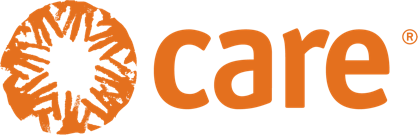 CUESTIONARIO PARA PROVEEDORES (Confidencial)(Utilice la función de firma electrónica.  Si por cualquier motivo no puede firmar electrónicamente este formulario, póngase en contacto con su representante en CARE con el fin de enviarle un documento alternativo).Por favor, lea las instrucciones adjuntas antes de llenar este formulario.  Toda la información debe estar completa.Nota: Las condiciones de pago estándar de CARE son de 30 días netos a partir de la recepción de una factura aprobada por CARE.INFORMACIÓN OBLIGATORIA (por favor escriba en letra de imprenta, de forma clara)Referencias comercialesIncluya 3 referencias comerciales actuales, indicando la empresa, el número de teléfono, la persona de contacto, el correo electrónico del contacto y una descripción del producto o servicio prestado al cliente (si necesita más espacio, utilice una página aparte)Declaración de Persona Expuesta Políticamente (PEP’s) (Persona Natural/Representante Legal)Protección contra la explotación y los abusos sexualesCARE no permite ninguna actividad que pueda constituir o producir la explotación o el abuso sexual de adultos vulnerables o niños que CARE apoya a través de su trabajo. CARE espera que cualquier incidente de explotación o abuso sexual sea informado con un comunicado oportuno enviado a CARE.Indique a continuación los productos o servicios que vende o presta (si procede)Indique las lenguas que hablan:Indique a continuación las áreas específicas de especialización, características únicas, etc. (si procede)Indique a continuación las tarifas* asociadas a sus productos o servicios (si procede)CARE no es responsable de los errores, retrasos y otros problemas causados por o derivados de instrucciones bancarias incorrectas y/o incompletas. Además, CARE no se hace responsable de las comisiones cobradas por el intermediario/corresponsal y/o el banco beneficiario.*Para los pagos nacionales, los datos bancarios completos se refieren al nombre del banco, la dirección del banco, el nombre de la cuenta, el tipo (cuenta corriente o de ahorros), el número de ruta ABA y el número de cuenta.*Para los pagos internacionales, los datos bancarios completos se refieren al nombre del banco, dirección del banco, código de sucursal (si procede) nombre de la cuenta, tipo (cuenta corriente o de ahorro), IBAN (si procede) y SWIFT / BIC.Reconocimiento y aceptaciónLEY DE PROTECCION DE DATOS:Al completar este formulario usted otorga su consentimiento para el tratamiento de los datos que nos proporcione acorde a lo establecido en nuestra política de privacidad.Nombre de contacto en CARE:	Nombre de contacto en CARE:	Nombre de contacto en CARE:	Nombre de contacto en CARE:	Nombre de contacto en CARE:	Nombre de contacto en CARE:	Nombre de contacto en CARE:	Nombre de contacto en CARE:	Nombre de contacto en CARE:	Nombre de contacto en CARE:	Nombre de contacto en CARE:	Nombre de contacto en CARE:	Nombre de contacto en CARE:	Nombre de contacto en CARE:	Nombre de contacto en CARE:	Nombre de contacto en CARE:	Nombre de contacto en CARE:	Nombre de contacto en CARE:	Nombre de contacto en CARE:	Nombre de contacto en CARE:	Nombre de la empresa/persona (¿Coincide con el contrato, banco, factura ¿Es el mismo nombre de “opera como”?):Nombre de la empresa/persona (¿Coincide con el contrato, banco, factura ¿Es el mismo nombre de “opera como”?):Nombre de la empresa/persona (¿Coincide con el contrato, banco, factura ¿Es el mismo nombre de “opera como”?):Nombre de la empresa/persona (¿Coincide con el contrato, banco, factura ¿Es el mismo nombre de “opera como”?):Nombre de la empresa/persona (¿Coincide con el contrato, banco, factura ¿Es el mismo nombre de “opera como”?):Nombre de la empresa/persona (¿Coincide con el contrato, banco, factura ¿Es el mismo nombre de “opera como”?):Nombre de la empresa/persona (¿Coincide con el contrato, banco, factura ¿Es el mismo nombre de “opera como”?):Nombre de la empresa/persona (¿Coincide con el contrato, banco, factura ¿Es el mismo nombre de “opera como”?):Nombre de la empresa/persona (¿Coincide con el contrato, banco, factura ¿Es el mismo nombre de “opera como”?):Nombre de la empresa/persona (¿Coincide con el contrato, banco, factura ¿Es el mismo nombre de “opera como”?):Nombre de la empresa/persona (¿Coincide con el contrato, banco, factura ¿Es el mismo nombre de “opera como”?):Nombre de la empresa/persona (¿Coincide con el contrato, banco, factura ¿Es el mismo nombre de “opera como”?):Nombre de la empresa/persona (¿Coincide con el contrato, banco, factura ¿Es el mismo nombre de “opera como”?):Nombre de la empresa/persona (¿Coincide con el contrato, banco, factura ¿Es el mismo nombre de “opera como”?):Nombre y cargo de contacto en su empresa:Nombre y cargo de contacto en su empresa:Nombre y cargo de contacto en su empresa:Nombre y cargo de contacto en su empresa:Nombre y cargo de contacto en su empresa:Nombre y cargo de contacto en su empresa:Nombre y cargo de contacto en su empresa:Si está legalmente constituida, en qué povincia:Si está legalmente constituida, en qué povincia:Si está legalmente constituida, en qué povincia:Si es una persona natural, ¿Es usted un ciudadano estadounidense?Si es una persona natural, ¿Es usted un ciudadano estadounidense?Si es una persona natural, ¿Es usted un ciudadano estadounidense?Si es una persona natural, ¿Es usted un ciudadano estadounidense?Si es una persona natural, ¿Es usted un ciudadano estadounidense?Si es una persona natural, ¿Es usted un ciudadano estadounidense?Si es una persona natural, ¿Es usted un ciudadano estadounidense?Sí:Sí:No:En caso negativo, país de su nacionalidad o de la licencia (obligatorio):En caso negativo, país de su nacionalidad o de la licencia (obligatorio):En caso negativo, país de su nacionalidad o de la licencia (obligatorio):Número de identificación fiscal (número de RUC):Número de identificación fiscal (número de RUC):Número de identificación fiscal (número de RUC):Número de identificación fiscal (número de RUC):Número de identificación fiscal (número de RUC):Número de identificación fiscal (número de RUC):Número de identificación fiscal (número de RUC):Número de identificación fiscal (número de RUC):Número de identificación fiscal (número de RUC):Número de identificación fiscal (número de RUC):Número de identificación fiscal (número de RUC):Número de identificación fiscal (número de RUC):Número de identificación fiscal (número de RUC):Número de identificación fiscal (número de RUC):Número de identificación fiscal (número de RUC):Correo electrónico:  contacto:Correo electrónico:  contacto:Correo electrónico:  contacto:Página web:Dirección:Dirección:Dirección:Número de teléfono:Número, calle, planta, número de suite:Número, calle, planta, número de suite:Número, calle, planta, número de suite:Número, calle, planta, número de suite:Número, calle, planta, número de suite:Número, calle, planta, número de suite:Número, calle, planta, número de suite:Número, calle, planta, número de suite:Número, calle, planta, número de suite:Número, calle, planta, número de suite:Número, calle, planta, número de suite:Número, calle, planta, número de suite:Número, calle, planta, número de suite:CiudadCiudadCiudadEstadoEstadoEstadoEstadoCódigo postalCódigo postalDirección de envío:Dirección de envío:Dirección de envío:Número de teléfono:Número, calle, planta, número de suite:Número, calle, planta, número de suite:Número, calle, planta, número de suite:Número, calle, planta, número de suite:Número, calle, planta, número de suite:Número, calle, planta, número de suite:Número, calle, planta, número de suite:Número, calle, planta, número de suite:Número, calle, planta, número de suite:Número, calle, planta, número de suite:Número, calle, planta, número de suite:Número, calle, planta, número de suite:Correo electrónico notificación del pago:CiudadCiudadCiudadEstadoEstadoEstadoEstadoCódigo postalCódigo postalClasificaciones adicionales:Clasificaciones adicionales:Clasificaciones adicionales:Clasificaciones adicionales:Clasificaciones adicionales:Clasificaciones adicionales:Clasificaciones adicionales:Clasificaciones adicionales:Clasificaciones adicionales:Clasificaciones adicionales:Empresa privada:Empresa privada:Empresa pública:Empresa pública:Empresa pública:Sin ánimo de lucro:Sin ánimo de lucro:Sin ánimo de lucro:ConsultorConsultorConsultorEmpresario individual:Empresario individual:Empresario individual:Asociación:Asociación:1.)2.)3.)¿En usted una Persona Expuesta Políticamente (PEP’s)?PEP’s son todas aquellas personas que han desempeñado funciones públicas de alto grado en el último año, como, por ejemplo: Presidente, Ministro, Gobernador, Secretario Nacional, Policía o Militar de alto rangoSI_____      No_____1. ¿Su trabajo en el marco de este compromiso implicará la interacción con adultos o niños vulnerables? (En caso afirmativo, responda también a las preguntas 2-6.) ¿Su trabajo en el marco de este compromiso implicará la interacción con adultos o niños vulnerables? (En caso afirmativo, responda también a las preguntas 2-6.) Sí   No   2.¿Tiene una política contra la explotación o abusos sexuales?¿Tiene una política contra la explotación o abusos sexuales?Sí   No   3.¿Proporciona formación al personal sobre este tema?¿Proporciona formación al personal sobre este tema?Sí   No   4.¿Realiza comprobaciones de referencias previas a la contratación que incluyan la investigación de denuncias de explotación o abuso sexual de los participantes en el programa?¿Realiza comprobaciones de referencias previas a la contratación que incluyan la investigación de denuncias de explotación o abuso sexual de los participantes en el programa?Sí   No   5.En los dos últimos años, ¿ha sido acusada su organización de explotación o abuso sexual de adultos vulnerables o niños?  (Su respuesta afirmativa no le descalifica automáticamente para esta participación, pero CARE le pedirá información adicional)En los dos últimos años, ¿ha sido acusada su organización de explotación o abuso sexual de adultos vulnerables o niños?  (Su respuesta afirmativa no le descalifica automáticamente para esta participación, pero CARE le pedirá información adicional)Sí   No   6.En caso afirmativo, indique el nombre de un miembro del personal con el que podamos ponernos en contacto para obtener información adicional y los datos de contacto.[a][b][c][d]FrancésFrancésInglésEspañolEspañolPortuguésPortuguésOtros[a][b][c][d][a]*Tarifas diarias y por hora preferiblemente en USD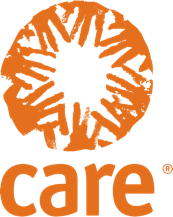 Formulario de Transferencia Electrónica de Fondos (TEF) para proveedoresFormulario de Transferencia Electrónica de Fondos (TEF) para proveedoresSección AInformación de proveedoresInformación de proveedoresInformación de proveedoresSección ANombre del proveedor/contratante (persona natural o jurídica):Nombre del proveedor/contratante (persona natural o jurídica):Nombre de contacto en CARE:Sección ANombre comercial o empresarial (por ejemplo, “opera como”, si procede):Nombre comercial o empresarial (por ejemplo, “opera como”, si procede):Si es una empresa estadounidense, indique su Número de identificación fiscal:Sección BPago en un banco nacional (cuenta bancaria)Pago en un banco nacional (cuenta bancaria)Pago en un banco nacional (cuenta bancaria)Sección BNombre del banco:Nombre del banco:Sección BSección BNombre de la cuenta (titular de la cuenta/beneficiario del pago):Nombre de la cuenta (titular de la cuenta/beneficiario del pago):Sección BNúmero de cuenta:Número de cuenta:Tipo de cuenta:Sección BDirección de correo electrónico del proveedor (para alerta/notificación de aviso de pago):Dirección de correo electrónico del proveedor (para alerta/notificación de aviso de pago):Pago a un banco internacional (cuenta bancaria)Pago a un banco internacional (cuenta bancaria)Pago a un banco internacional (cuenta bancaria)Nombre del banco:Nombre del banco:Nombre de la sucursal (si procede):Dirección del banco (calle, ciudad, estado/provincia, código postal y país):Dirección del banco (calle, ciudad, estado/provincia, código postal y país):Dirección del banco (calle, ciudad, estado/provincia, código postal y país):Nombre de la cuenta (titular de la cuenta/beneficiario del pago):Nombre de la cuenta (titular de la cuenta/beneficiario del pago):Código de sucursal (Código nacional/Código local de compensación) (Si procede):Número de cuenta:Número de cuenta:SWIFT/BIC (código alfanumérico de 8 u 11 caracteres/no aplicable a los bancos estadounidenses):Código IBAN (si procede):Código IBAN (si procede):Tipo de cuenta: Moneda de la cuenta bancaria:Moneda de la cuenta bancaria:Dirección de correo electrónico (para notificaciones de avisos de remesas):Sección DFormas aceptables de verificaciónFormas aceptables de verificaciónFormas aceptables de verificaciónFormas aceptables de verificaciónSección DEl proveedor debe adjuntar a este formulario uno de los siguientes documentos de verificación de cuenta bancaria con los datos bancarios completos:El proveedor debe adjuntar a este formulario uno de los siguientes documentos de verificación de cuenta bancaria con los datos bancarios completos:El proveedor debe adjuntar a este formulario uno de los siguientes documentos de verificación de cuenta bancaria con los datos bancarios completos:El proveedor debe adjuntar a este formulario uno de los siguientes documentos de verificación de cuenta bancaria con los datos bancarios completos:Sección DCertificado bancario actualizado fechados en los últimos 6 meses.Certificado bancario actualizado fechados en los últimos 6 meses.Certificado bancario actualizado fechados en los últimos 6 meses.Certificado bancario actualizado fechados en los últimos 6 meses.Yo (el abajo firmante) certifico que la información proporcionada en este formulario es correcta y completa y por la presente autorizo a CARE a depositar electrónicamente los pagos en la cuenta bancaria designada anteriormente. Entiendo que debo notificar a CARE por escrito inmediatamente de cualquier cambio de estado o información bancaria y que esta autorización permanecerá en pleno vigor y efecto hasta que CARE haya recibido la notificación por escrito mediante la presentación de una Autorización de Cambio Bancario.Certifico que, a mi leal saber y entender, la información anterior es veraz y completa y que no se han producido cambios importantes en la empresa que afecten a ninguna de las declaraciones anteriores.CERTIFICACIÓN EN MATERIA DE TERRORISMO: Por la presente, el Proveedor certifica que no ha proporcionado ni proporcionará apoyo material o recursos a ningún individuo u organización que sepa, o tenga motivos para saber, que es un individuo u organización que aboga, planea, patrocina, participa o ha participado en un acto de terrorismo.He leído la declaración anterior y certifico bajo juramento que la información que contiene es verdadera y exacta a mi leal saber y entender.Yo (el abajo firmante) certifico que la información proporcionada en este formulario es correcta y completa y por la presente autorizo a CARE a depositar electrónicamente los pagos en la cuenta bancaria designada anteriormente. Entiendo que debo notificar a CARE por escrito inmediatamente de cualquier cambio de estado o información bancaria y que esta autorización permanecerá en pleno vigor y efecto hasta que CARE haya recibido la notificación por escrito mediante la presentación de una Autorización de Cambio Bancario.Certifico que, a mi leal saber y entender, la información anterior es veraz y completa y que no se han producido cambios importantes en la empresa que afecten a ninguna de las declaraciones anteriores.CERTIFICACIÓN EN MATERIA DE TERRORISMO: Por la presente, el Proveedor certifica que no ha proporcionado ni proporcionará apoyo material o recursos a ningún individuo u organización que sepa, o tenga motivos para saber, que es un individuo u organización que aboga, planea, patrocina, participa o ha participado en un acto de terrorismo.He leído la declaración anterior y certifico bajo juramento que la información que contiene es verdadera y exacta a mi leal saber y entender.Cargo del firmante autorizado:Dirección de correo electrónico del firmante autorizado:Número de teléfono del firmante autorizado (para verificación de devolución de llamada) (XXX) XXX-XXXX):Fecha de firma (mm/dd/aaaa):Nombre del firmante autorizado:Firma electrónica del firmante autorizado: ATENCIÓN: Cuando ya haya firmado electrónicamente el formulario, todas sus partes se bloquearán en el documento para evitar cambios posteriores y garantizar la seguridad.Línea de firma adicional si la política del proveedor requiere un formato de firma diferente, como firma digital basada en certificado, inserción de firma digital, firma de dibujo, etc.Línea de firma adicional si la política del proveedor requiere un formato de firma diferente, como firma digital basada en certificado, inserción de firma digital, firma de dibujo, etc.